Логопед: Сагымбаева Гульнара КыдырбеккызыМектепалды  даярлық тобы№6АТОҚ технологиялық картасы.Білім беру саласы: «Коммуникация».                                                                                                                                                                                                                                                                                                                                                                                                                                                                                                                                                                                                                                                                                                                                                                                                                                                                                                                                                                                                                                                                                                                                                                                                                                                                                                                                                                                                                                                                                                                                                                                                                                                                           Білім көздері: «Сауат ашу».   Тақырыбы:     «шана» сөзіне СДТМақсаты:  Балалардың  сауат  ашу  бойынша  алған  білімдерін  кеңейту. Дауысты –дауыссыз  дыбыстар  туралы     білімдерін  шыңдау  берілген  сөзге СДТ  жасауға  үйретуді  жалғастыру,суреттің  атауларын  буынға  бөліп  атау кезінде   фонематикаларын  жетілдіру. Д/О  арқылы  жалпы  танымдылық  процестерін  және  тілдерін  дамыту.Тақтамен  сәйкетендіріп  жұмыс  жасауға,  нұсқауды  түсініп  орындай  алуға, бірегей  іс-әрекеттерде  бірдей  жасауға  баулып  белсенді  болуға  тәрбиелеу. Керекті құрал- жабдықтар :    сзөздің  сызбалары,  текшелер,  сөйлем  құраудың  текшелері, қыстың  белгілерінің  суреттері.Күтілетін нәтиже: Білімі:   Сауат ашудан сөзге СДТ  жасай алуы.Дағдысы:    тақта мен  сәйкестендіре,  логопедтің  нұсқауы  бойынша  жұмыс  жасай  алуы.тақтаға  шығуға  ынталандыру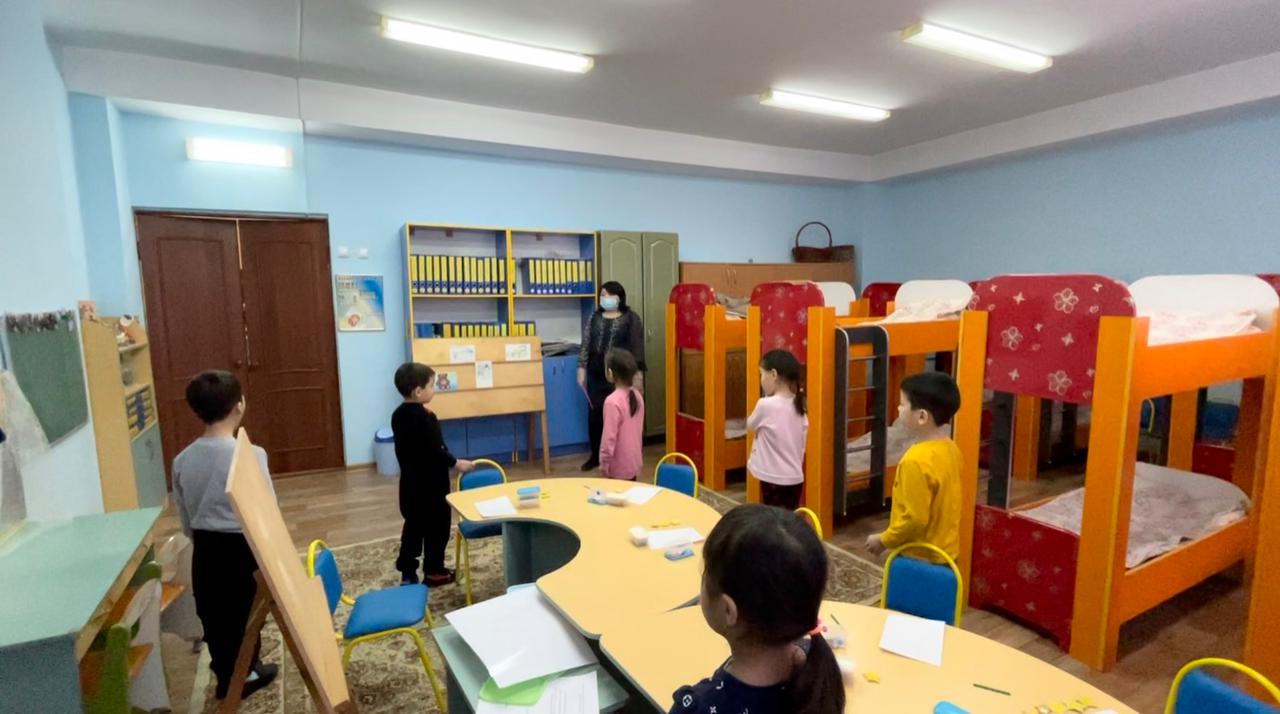   Іс-әрекет  кезендері        Логопедтің  іс-әрекетіБалалардың  іс-әрекеті  Мотива   циялық   ынталан  дырушылықСәлемдесуД/О:  «буынға  бөліп ата» Ақ-қа-ла, шаң-ғы,  қар, конь-ки, жем-са-уыт, қыс,ша-на.Жеке  карточкаларменБалалар   тапсырманы  орындап  бір  ұпайын алып  орындарына  отырады. Ұйымдастру  шылық  ізденушілік   Жұмбақ.Таудан  төмен  зулаймынҚардан  сырғып  зуылдапАяздада  тоңбаймын  қыста  тепкен  қызықақ?( шана)-Дұрыс ,Бүгін  сендерменАТОҚ    «шана»  сөзіне СДТ  жасаймызҚандай  сөзге  СДТ  жасаймыз?Бәріміз  шана  сөзінің  сызбасын  ашамызТақтаға  кім  шығады?Қай  сөзбен  жұмыс  жасайсың?  Дұрыс  Шана  сөзінде  неше  дыбыс  бар  екен? Дұрыс  оны  қалай  білдік?Қане  нұсқаушы  таяқшамен  санайықшы 1234Жақсы  сонымен  шана  сөзінде  неше  дыбыс  бар  екен?Қане  саусақпен  4  санды  көрсетейікшіЕндеше   шана  деген  сөздің  басында  1  дыбыс  қандай  екен?  мұқият  тыңдаңдар! Логопед   аузын  экранмен  жауып  шшшана  деп  айтады  1  торкөзде  қай  дыбыс?  Басқа 3  дыбысты  да  осындай  жолмен  анықтату.Келесі  бала  тақтаға  шығады  Қай  сөзбен  жұмыс  істейсің?«шана»  сөзінде неше  дыбыс  бар  екен?  олардың  нешеуі  дауысты,нешеуі  дауыссыз  Шана  сөзіндегі  дауысты  дыбыстарды  атап   көрсетші  дауыссыздарды  ата  және  көрсет   даууысты  дыбыстар  сөздің  қай  жерлерінде  тұр,  жақсы    Сөзді  буынға  бөлейікшіНеше  буын  бар?  Неге   екі  буын? буынның  ережесін  кім  айтадысергіту  сәтіҚандай  суық  қысссдегенҚалтырайды  құссс дегенҚұлақшынды  кимесеңҚұлағыңды  тіссстеген Орындарыңа  отырыңдар   Қандай  сөзбен  жұмыс  істедік  «Шана» сөзінің   дыбыстарын   менің    нұсқауым  бойынша    алып  тастаймызД/О: «4-артықты  тап»енді  «шана  сөзіне  сөйлем  құрастырыңдар»Балалар жұмбақты тындап, шешуын табады.шана.Әр бала жеке айтады..Балалар  ашадыБалалар  жауабы.Балалар  жауабыБалалар  сергіту  жасайдыТақтаға  бір  бала  шығады   логопедтің  нұсқауы  мен  жұмыс  жасайды  басқалары  тақта  мен  сәйкестендіріп  жұмыс  істейді.Балалар  4 артықты  тауып  басқасын  бір  сөзбен атайды.Балалар  сөйлемнің  текшелерін  қолданып  сөйлем  құрайды.РефлексивтітүзетушілікБүгінАТҰОІ-Ә не  істедік?  Не  туралы  жұмбақ  жасырдық   қандай  ойын  ойнадық ?Сендерге  ұнеды ма?  сабақ  аяқталды  ұпайларды  тағыңдар.Балалалар  жауабыБал.жауабы.  Ұпайларын тағады